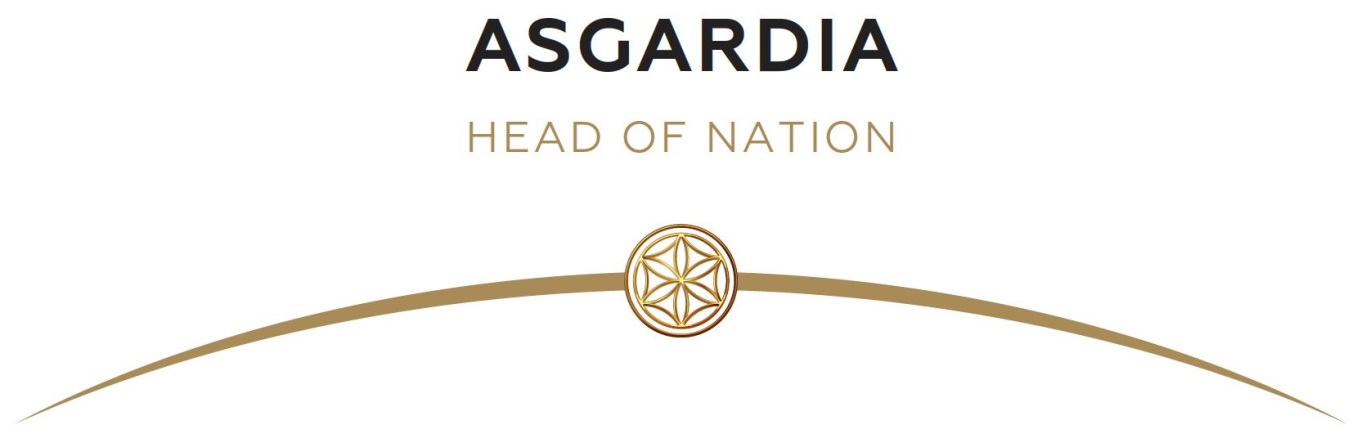 УКАЗ No. 7207 Leo 0007 (24 июня 2023)О назначении Верховного Судьи Асгардии Настоящим Указом, со ссылкой на Статью 36 Конституции Асгардии, назначаю г-на Юна Чжао на должность Верховного Судьи Асгардии. 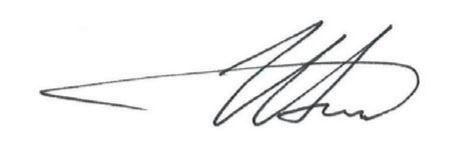 Глава Нации							            Igor Ashurbeyli